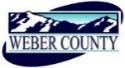 PUBLIC NOTICE is hereby given that the Board of Commissioners of Weber County, Utah will hold a regular commission meeting in the Commission Chambers at 2380 Washington Blvd., Ogden, Utah, on Tuesday, the 27th day of July 2021, commencing at 10:00 a.m.This meeting is also available by Zoom: link- https://zoom.us/j/98286152984?pwd=TEZicTNvLzlTdWQ3Sk0yaDBvR3p2UT09Meeting ID: 982 8615 2984Passcode: 106808Phone- 1(312)626- 6799The agenda for the meeting consists of the following:Welcome- Commissioner HarveyB. 	Pledge of Allegiance- Stacy SkeenC.	Invocation- Chris Crockett D.	Thought of the Day- Commissioner JenkinsE.	Agenda Related Public Comments- (Comments will be taken for items listed on the agenda- please limit comments to 3 minutes).F.	Presentation-	1.	Presentation on Weber Remembers the 20th Anniversary of 9/11.		Presenter: Jennie Taylor, The Major Brent Taylor Foundation	2.	Presentation on the Ogden-Weber Technical College’s 50th Anniversary.		Presenter: President Taggart, Ogden-Weber Technical CollegeG.	Consent Items-	1.	Request for approval of warrants #4130-#4171 and #460427- 460653 in the amount of $1,847,886.67.2. 	Request for approval of purchase orders. 		3.	Request for approval of a new business license.4.	Request for approval of a new beer license. 5.	Request for approval of contracts by and between Weber County and the following individuals for the 2021 Fair:	Kari Byington					Announcer for Fiesta 4-H Horse Show	Catelyn Wilkinson 				Secretary for Draft Horse Show	Fremont High’s National Honor Society	Table Washers	Tucker Weight 				Peewee Goat JudgeH.	Action Items-1.	Request for approval of a contract by and between Weber County and Scales and Tails Utah for reptile exhibits at the 2021 Weber County Fair.	Presenter: Ashton Wilson2.	Request for approval of an Inter-local Agreement by and between Weber County and the Ogden City Redevelopment Agency for Tax Increment Financing for the Ogden Airport project area.	Presenter: Commissioner Froerer3.	Request for approval of a Memorandum of Understanding by and between Weber County and Weber Human Services to utilize one case manager as a liaison between Weber Human Services and the Weber County Sheriff’s Office.	Presenter: Chief Deputy Phillip Reese I.	Commissioner Comments-   J.	Adjourn-CERTIFICATE OF POSTINGThe undersigned duly appointed Executive Assistant in the County Commission Office does hereby certify that the above notice and agenda were posted as required by law this 22nd day of July, 2021.																						______________________________________________											Stacy SkeenIn compliance with the Americans with Disabilities Act, persons needing auxiliary services for these meetings should call the Weber County Commission Office at 801-399-8405 at least 24 hours prior to the meeting. This meeting is streamed live. Information on items presented can be found by clicking highlighted words at the end of the item.*Videos of Commission Meetings will be available on the following- WeberCountyUtah.gov, the Weber County Facebook, Weber County YouTube Channel and webercountylive.com.